Brickfield, East Seaton, ABERDEEN, AB24 1XL, 01224 483624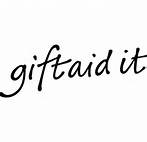 Gift Aid DonationIf you are a UK tax payer, Mrs Murrays can reclaim the tax you have paid on every donation you make.  For every £1 you give we can claim up to 25p back from HM Revenue & Customs AT NO EXTRA COST TO YOU.  So, for a £10 donation, Mrs Murrays will receive £12.50.To make your donation and Mrs Murrays work go even further, please complete and return this form.(By providing your email address we take this to mean that you consent to us contacting you.  If you do not want us to contact you by email, please leave the email address section blank.  Thank you.)Gift Aid DeclarationPlease treat the enclosed gift of £______________ as a Gift Aid donation.I confirm that I am a UK taxpayer.  Please treat all donations I make to Mrs Murrays Home for Stray Dogs & Cats as Gift Aid donations until I notify you otherwise.  I understand I must have paid or will pay an amount of Income Tax and/or Capital Gains Tax for the current year (6 April to 5 April), that is at least equal to the tax that Charities & Community Amateur Sports Clubs (CASCs) that I donate to will reclaim on my gifts.  I understand other taxes such as VAT and Council Tax do not qualify and that Mrs Murrays will reclaim up to 25p of tax on every £1 I give.Please notify Mrs Murrays if you;want to cancel this Declarationchange your name and/or home addressno longer pay sufficient tax on your income and/or capital gainsIf you pay Income Tax at the higher or additional rate and want to receive the additional tax relief due to you, you must include all your Gift Aid donations on your Self Assessment Tax Return or ask HM Revenue & Customs to adjust your tax code.Donor’s DetailsDonor’s DetailsDonor’s DetailsMr/Mrs/Miss/OtherSurnameSurnameForename(s)Forename(s)Forename(s)AddressAddressAddressPost CodeE-mail AddressE-mail AddressE-mail AddressDonor SignatureDated